		ПРОГРАММА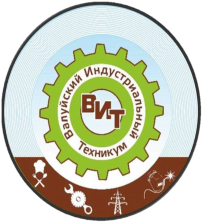 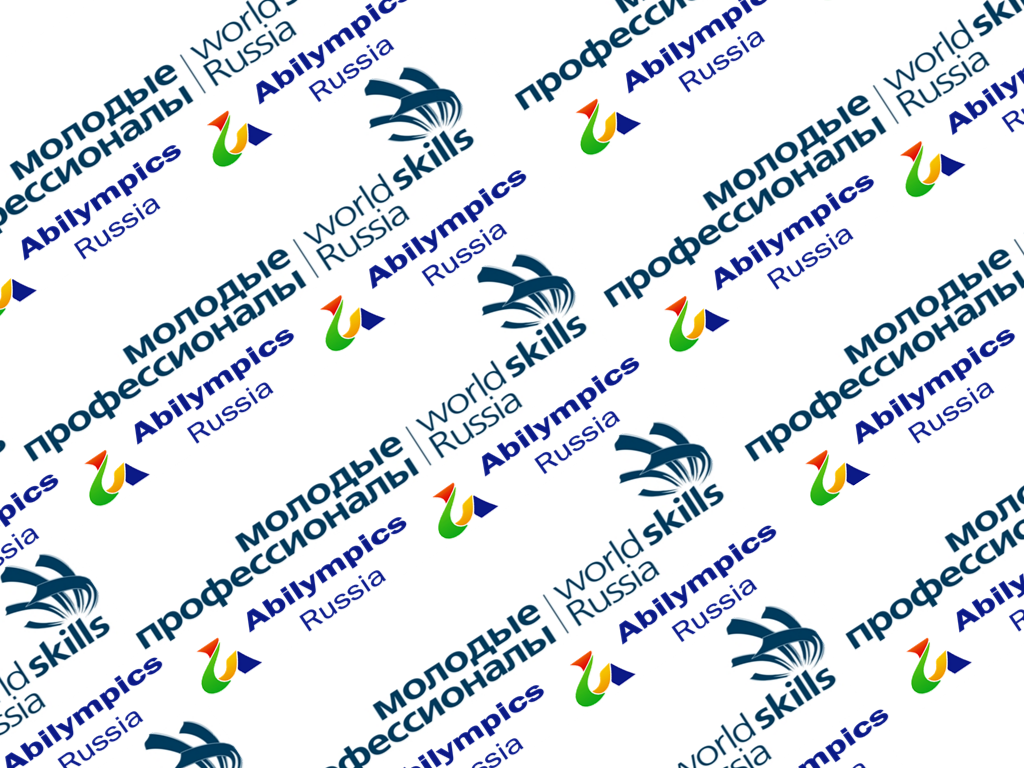 проведения профориентационных мероприятийОГАПОУ «Валуйский индустриальный техникум»Необходимые документы и информацию о нас  Вы найдёте на нашем сайте http://valindteh.ru,         и в приложении «Куда пойти учиться» (Белгородская область) с Google Play		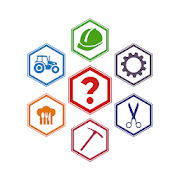 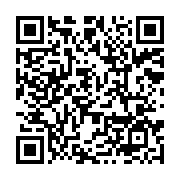 № п/пНаименование мероприятияДата проведения(трансляция)Ссылки на общедоступные ресурсы1Виртуальный«День открытых дверей»28.05.2020 в 14:00(далее круглосуточнов формате видеоролика)https://vk.com/valindteh(http://www.valindteh.ru/https://vk.com/valindteh,https://ok.ru/group/56355229139166)2Профессиональные пробы «Поварское и кондитерское дело»(мастер-класс)с 18.05.2020 http://www.valindteh.ru/https://vk.com/valindteh,https://ok.ru/group/563552291391663Профессиональные пробы «Неделя автомобилиста»(мастер-класс)с 19.05.2020 http://www.valindteh.ru/https://vk.com/valindteh,https://ok.ru/group/563552291391664Профессиональные пробы «Электромонтер по ремонту и обслуживанию электрооборудования»(мастер-класс)с20.05.2020http://www.valindteh.ru/https://vk.com/valindteh,https://ok.ru/group/563552291391665Профессиональные пробы «Слесарь КИПиА»(мастер-класс)с21.05.2020http://www.valindteh.ru/https://vk.com/valindteh,https://ok.ru/group/563552291391666Онлайн-опрос«Сделай свой выбор»(какую профессию или специальность выберешь «ТЫ»)с28.05.2020по 30.06.2020http://www.valindteh.ru/https://vk.com/valindteh,https://ok.ru/group/56355229139166